Методическая литература Диагностика:Акименко В.М. «Логопедическое обследование детей с речевыми нарушениями».Бессонова Т.П., Грибова О.Е. «Дидактический материал по обследованию речи детей»Коноваленко В. В., Коноваленко С. В. «Экспресс-обследование звукопроизношения у детей дошкольного и младшего школьного возраста»Иншакова О.Б.«Альбом для логопеда».       Азова О.И. «Диагностический комплект. Логопедическое обследование младших школьников».Волкова Г.А. «Альбом для исследования фонетической и фонематической стороны речи».Косинова Е.М. «Логопедические тесты».Постановка звуков:Полякова М.А. «Самоучитель по логопедии».Маслова Е.Н. «Ускоренная постановка звуков».Богомолова А.И. «Нарушение произношения у детей. Пособие для логопедов».Лопатина Л.В. «Логопедическая работа по преодолению нарушений произносительной стороны речи и фонематических процессов».Акименко В.М. «Исправление звукопроизношения у детей».Пожиленко Е.А. «Методические рекомендации по постановке звуков у детей».Куликовская Т.А. «Постановка и коррекция звуков ш, ж, ч, щ».Анищенкова Е.С. «Практическое пособие по исправлению звукопроизношения у детей  для логопедов и родителей».Автоматизация и дифференциация шипящих звуков.Коноваленко В.В., Коноваленко С.В. «Автоматизация шипящих звуков у детей».Козырева Л.М. «Большой логопедический альбом. Автоматизация звуков речи».Азова Е.А., Чернова О.О. «Учим звуки. Домашняя логопедическая тетрадь».Школьник Ю.К. «Логопедия: пособие по автоматизации свистящих, щипящих, и сонорных звуков».Ткаченко Т.А. «Фонетические рассказы с картинками. Звуки ш, ж».Ильякова Н.Е. «Звуки ш и ж, я вас различаю!»Синицына И.Ю. «Буду чисто говорить».Нищева Н.В. «Будем говорить правильно. Дидактический материал для коррекции нарушений звукопроизношений»Интернет-ресурсы:http://www.logoped.ru/http://www.maam.ru/http://www.logolife.ru/http://baby-like.ru/http://logoped.speechteach.ru/http://mersibo.ru/http://logoped18.ru/http://logosha.com/http://www.pedlib.ru/http://www.logoped.org/http://nsportal.ru/http://logoportal.ru/http://www.uchportal.ru/http://festival.1september.ru/http://logopeddoma.ru/http://www.defectolog.ru/http://logopediya.com/http://www.twirpx.com/http://www.proshkolu.ru/http://pedsovet.su/http://www.logopedplus.ru/http://www.igraemsa.ru/http://igraem.pro/http://www.teremoc.ru/http://klub-drug.ru/http://mother-and-baby.ru/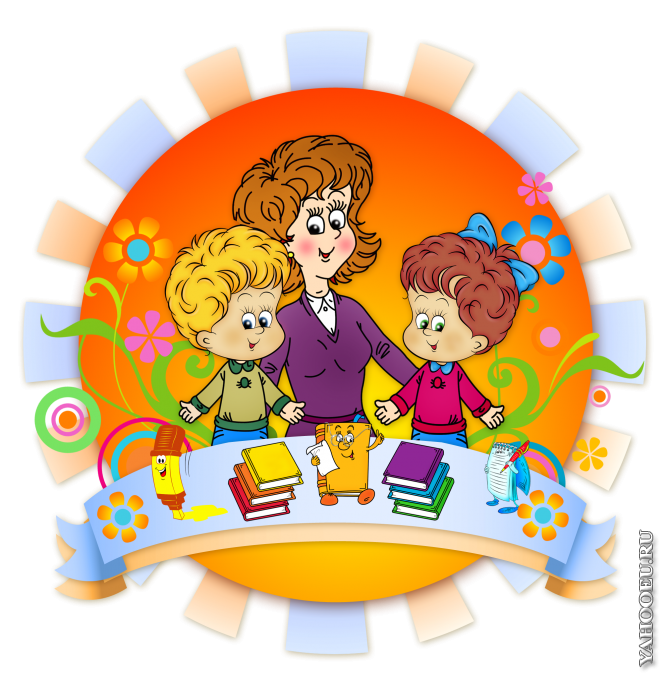 Муниципальное бюджетное образовательное учреждениесредняя общеобразовательная школа №9В ПОМОЩЬ ЛОГОПЕДУ!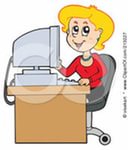 ПодготовилаУчитель-логопедКопейкина А.Г.2015 год.